Year: 1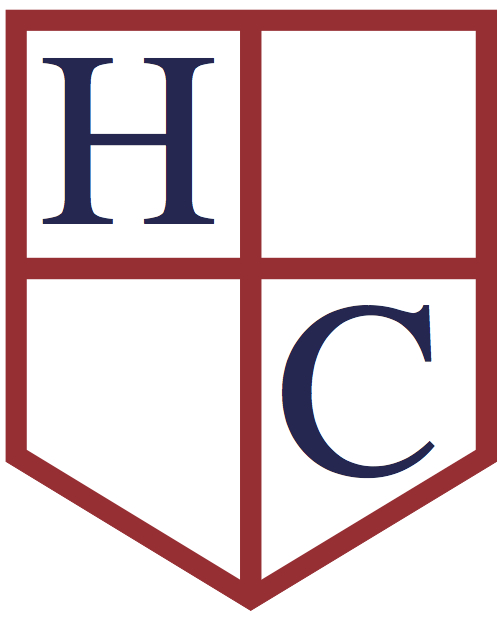 Week beginning: 06/07/20 Work to be undertaken at home over the course of this week.  Each day will consist of one English activity, one Maths activity and other tasks that should be completed during the week. Teacher’s Instructions: Hello everybody, I hope you all had a lovely weekend. Why not send me an email to say what you’ve been up to? English tasks this week will be focused on spelling, punctuation and grammar. Maths tasks this week will be focused on time and money. We will be continuing our topic of space in History, miracles in RE and seasonal weather changes in Science. Don’t forget to immerse your child in our new topic of space. NASA have some great resources for children which you can find here: https://www.nasa.gov/kidsclub/index.htmlIf you are struggling to find reading books, Oxford Owl is a free website which you can sign up to. It has free e-books for your child to read. It is so important your child keeps reading. A reminder that you can use PurpleMash and Education City as additional sources of learning, as well as BBC Bitesize. None of the worksheets attached to this planning need printing out. Responses can be recorded into the green exercise book. Please do not hesitate to contact me should you have any queries. My email address is: kknight28.209@lgflmail.org.My best wishes to you all,Miss Knight MondayMathsLast week you told the time to o’clock. Today I’d like you to try tell the time to half past. Please see ‘Telling the Time’ and complete the questions. Once you are done, have a go at this fun game:https://mathsframe.co.uk/en/resources/resource/116/telling-the-timeMondayEnglishPlease see ‘Adding -er -ing -ed’ and complete the sentences. Remember to use your best handwriting.MondayPhysical ActivityCan you find your favourite Kidz Bop song and dance to it?TuesdayMathsYou have practiced telling the time to both o’clock and half past. Please see ‘Writing the Time’ and complete the first page of questions. TuesdayEnglishPlease see ‘Correct the Spelling Mistake’ and complete the first page. The mistakes have been circled but you need to work out how to correct them. TuesdayPhysical Activity Play Simon Says. Remember if you say the instructions quickly, you’ll likely catch a family member out!Wednesday MathsPlease see ‘Money in Jars’. Have a go at the first two pages. You can write the answers in your book.Wednesday EnglishPlease see ‘Correct the Spelling Mistake’ and complete the second page. The mistakes have been circled but you need to work out how to correct them.Wednesday Physical Activity Play musical statues to your favourite song.ThursdayMathsPlease see ‘Money in Jars’. Have a go at the third and fourth page. You can write the answers in your book.ThursdayEnglishToday I’d like you to write a short paragraph answering the following question:If your favourite toy came to life, what would you do?Don’t forget capital letters and full stops.ThursdayPhysical Activity Can you tie shoe laces? If you can’t, why not practice. If you can, see if you can tie them in under a minute.FridayMathsPlease see ‘How Much do the Ice Creams Cost’ and complete the questions on the first two pages. Remember you do not need to print these worksheets out. FridayEnglishPlease see ‘Exclamation Mark or Full Stop’ and complete the first page. Remember you can write the sentences out into your book. If you would like a challenge, have a go at the second page. FridayPhysical ActivityPlay hide and seek with a family member. Can you find them in under a minute? Foundation subjectsScience: Please see ‘Seasons Wheel’ and use the template and instructions to create your own wheel. RE: Can you research another miracle from the Bible and retell the story in your book?History: Please see ‘Which Planet am I?’ for a fun quiz in which you need to apply your knowledge of the solar system. Additional Activities: Please see ‘Spaceship Porthole’ for instructions on how to make your own spaceship porthole!